Задекларировать полученные доходы удобно через Личный кабинет, не посещая налоговую инспекциюС января стартовала Декларационная кампания 2022 года. В период с 1 января по 30 апреля (включительно) физическим лицам, получившим доходы в 2021 году, необходимо исполнить обязанности по декларированию доходов.Представить налоговую декларацию по форме 3-НДФЛ необходимо, если в 2021 году налогоплательщик получил доход, от продажи имущества, находившегося в собственности, менее минимального срока владения этим объектом; от сдачи имущества в аренду или наём (квартиры, гаража или автомобиля); в порядке дарения; в виде выигрыша в лотерею и с иных доходов.Также о своих доходах должны отчитаться индивидуальные предприниматели, нотариусы, адвокаты, учредившие адвокатские кабинеты.Сервис «Личный кабинет для физических лиц» на сайте ФНС России позволяет не только заполнить декларацию в режиме онлайн и отслеживать статус ее камеральной проверки, но и направить ее в налоговую инспекцию в электронном виде, подписав усиленной неквалифицированной электронной подписью и приложив скан-образы документов.Получить сертификат ключа проверки электронной подписи можно бесплатно в Личном кабинете в разделе «Профиль»/Получение сертификата ключа проверки электронной подписи», выбрав вариант хранения электронной подписи в защищенной системе ФНС России это позволит использовать ее при работе на любых мобильных устройствах.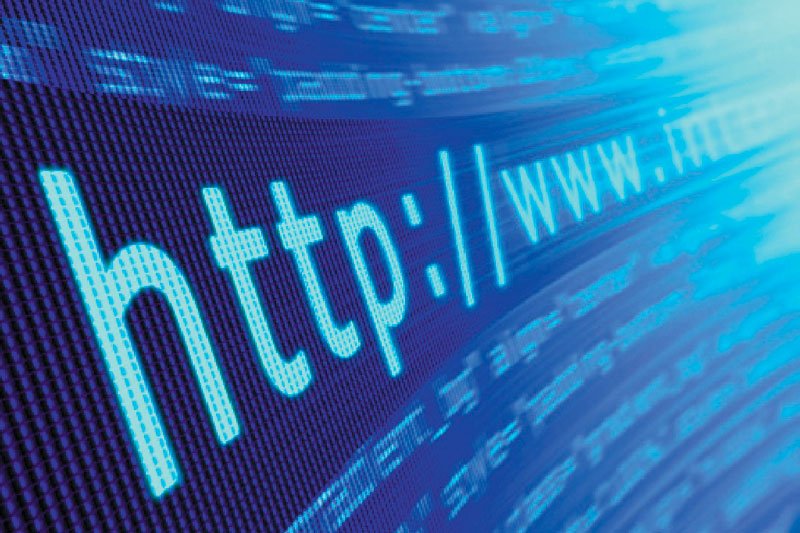 